Management Activity: Planning, Organising, and ControllingPlanning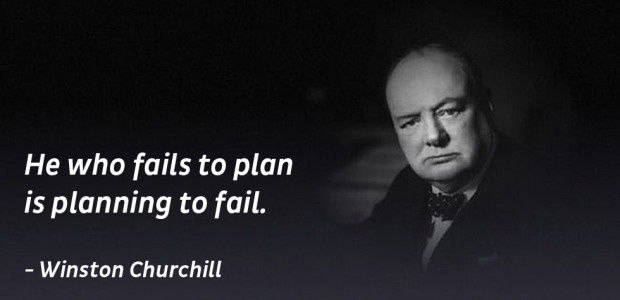 Planning means setting targets for the organisation and choosing the best course of action to achieve them. A business needs to map out a successful route to achieve its targets. It shows where the company wants to go and how it is going to get there.For example, as a student of CNM you will make a study plan for your exams. It will show where you want to go and how you want to get there. In business, it is obvious that if you do not plan effectively, you are likely going to be destined to fail, and this can have a huge impact on your business operations. Effective Plans are SMART:SpecificMeasurableAgreedRealisticTiming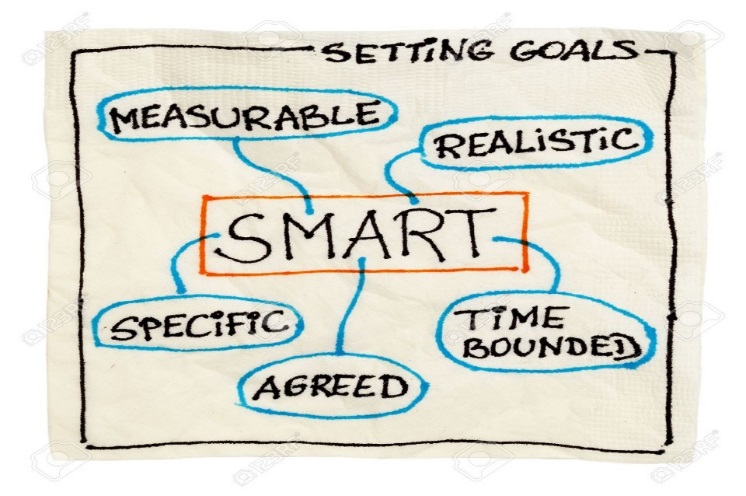 Example of SMART PLANNING: Coca-Cola   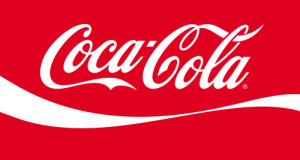 SpecificVery clear and specific aims. Everybody understands exactly where the business is going and there is no confusion in the direction the business is headed. Example: To be the market leader in soft drink distribution in Ireland for Coca-Cola is a specific aim. Measurable The target set can be evaluated- are we successful or not. In the business world you cannot afford to be making losses so you need to have measurable plans in place. Example: Coca Cola examine statistics against the industry average to analyse business performance.AgreeableAll members of staff support the plan and so everybody involved is moving in the same direction. Performance Appraisal for hitting targets will help support this. Example: Coca- Cola outline their targets to staff at the beginning of the year. RealisticObjectives and targets that are too difficult to reach can de-motivate your staff if there is only a small chance that you can be successful. Example: Coca-Cola ask their sales team to try and get 10 new clients in Ireland to sell their products in each county over the next month, rather than 100. TimingSetting a clear time frame for achieving your goals are important. Plans should not be open ended as this can cause delays for decisions. The example used in this question has a clear timeframe for the business to establish whether their goal has been met. Steps in the Planning ProcessAssess your current situationSet your goalDecide your planImplement your planReview the planAssess your current situation: SWOT AnalysisSWOT ANALYSISSWOT Analysis stands for: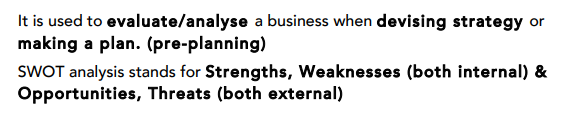 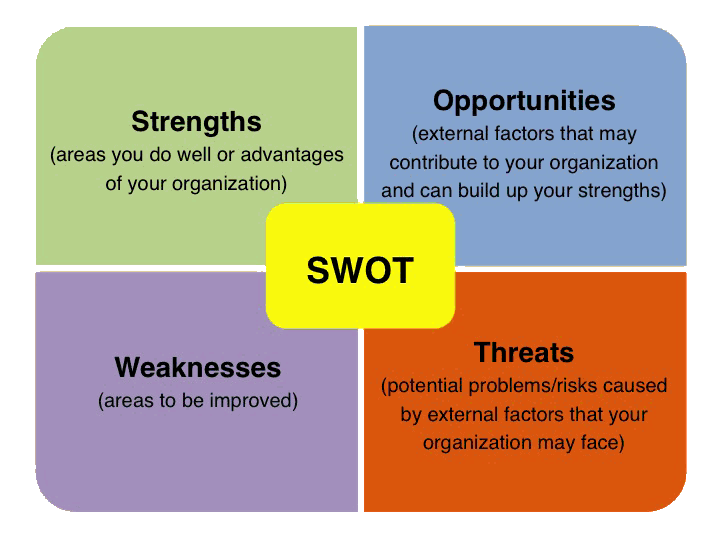 Sample Question: Conduct a SWOT Analysis for a business of your choice.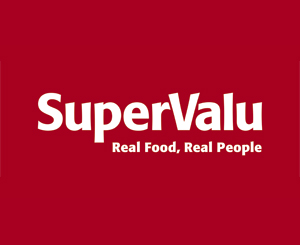 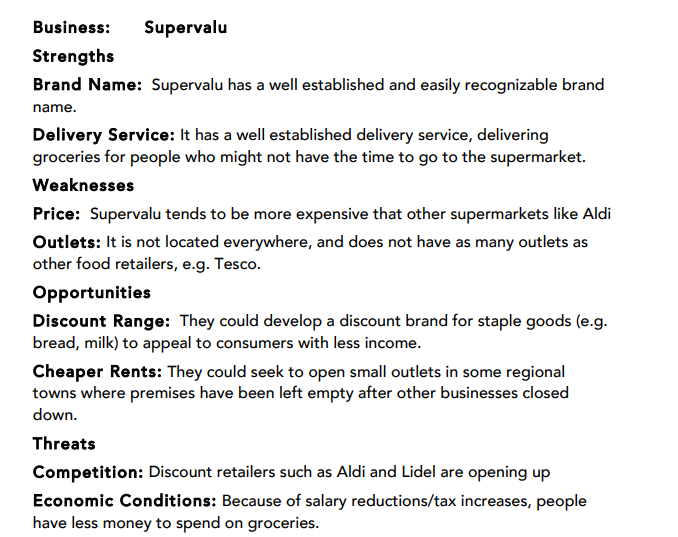 Set a GoalThis is a visionary statement outlining who the business is, what the business does and where the business is going, containing the business’ values. It is the businesses most important goal.Famous Mission Statements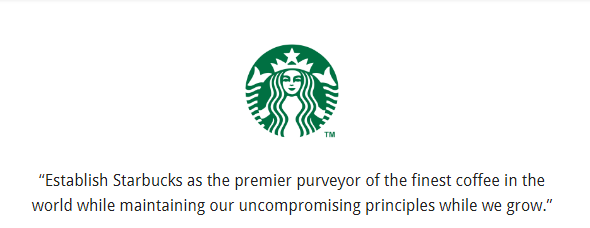 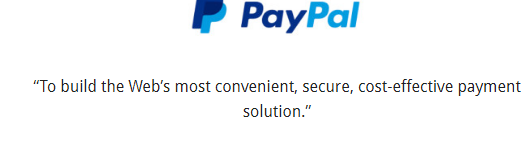 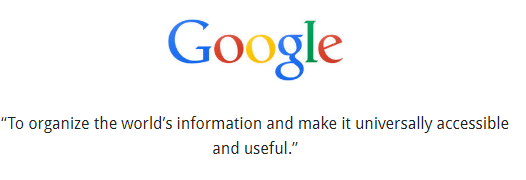 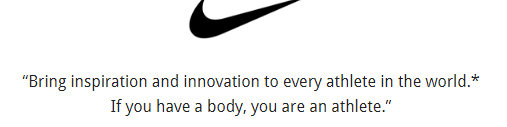 Decide your PlanTo incorporate the mission statement, a business can put into place different types of plans. Strategic PlansThis is long term planning covering a period of five to ten years. It is usually drawn up by senior management and it outlines how the long term goals of the firm are to be achieved. Ideas are taken from the Mission Statement for them. It is important as it gives a long term picture and focus to work towards. Example: An Irish start up may wish to expand to the UK market in the next 5 years and gain a 10 % market share over thereTactical PlansThis is short-term planning which breaks the strategic plan into shorter more manageable periods, generally 1-2 years which is important as it helps the business achieve the strategic plan. It is usually drawn up by middle management.Example: The Irish start up deploys UK agents in different parts of the UK to speak to retailers about distributing their products.Operational PlanThis is the planning for the day-day, weekly, or monthly running of the business, for example how the annual marketing or production plan is to be implemented in the business.Example: The start-up creates a website or Facebook page to advertise its products and services.Contingency PlansThis is back-up planning to cope with emergencies/ unforeseen events and unexpected circumstances. It is important to prevent disruptions to business and thereby prevents potential loss of profits and possible business collapse.Example: Putting capital aside to set up more chains in Ireland if it becomes impossible to sell your product in the UK market at this time.Manpower planningThis would involve having the right people with the right skills in the right place throughout the business. It involves doing a human resource audit and estimating future human resource needs.Example: An Irish start up having the right number of staff to meet demand when business is booming and satisfy customer needs.Financial PlansThis would involve preparing financial statements like Cash Flow Forecasts to predict the amount of income they will take in and expenditure they may have over a particular period of time.Example: An Irish start-up will use their Cash Flow Forecasts when acquiring a loan in the bank to generate income. Implement the PlanManagement choses to put the plan in place and discusses with staff clearly. The goal is for everyone to buy into the planReview the PlanRegular meetings take place to review the plan and take action if needed.Setting GoalsOrganising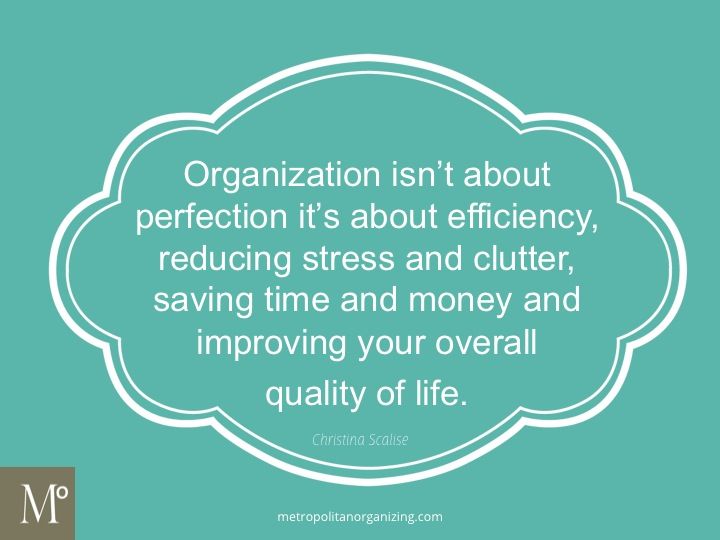 Organising involves a considered use of resources, so as to best achieve a firm’s objectives. It involves building an organisational structure for the business. This puts a specific shape on the business and helps to co-ordinate its activities.Types of Organisational StructureTypes of Organisation structure.Functional structure.Divided into departments. Clear chain of command. Authority flows down and responsibility flows up Product Structure (music division, film division)Geographical structure. (branches in different countries)Matrix or Team structure. (different departments work as a team for duration of project Functional Organisational StructureThe most popular structure with departments organised on the basis of who does what. All staff that do the same job are put in the same department. 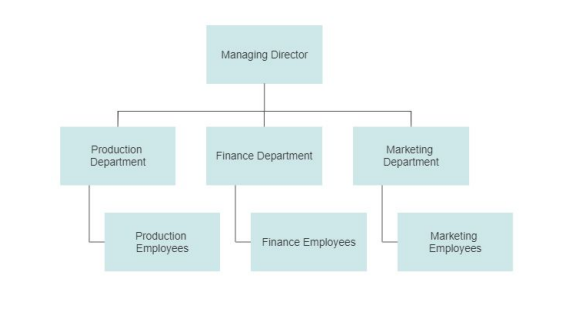 BenefitsDue to specialisation, where each department concentrates exclusively on one function, e.g. marketing, production, sales or finance, employees and management build up high levels of skill and expertise through repetition and practice. This leads to efficiencies as tasks get done quickly and to a high standard The chain of command and line of authority are clear - clear lines of authority exist, and employees know whom to report to. There is a person in charge of each department, which improves coordination and motivation, as employees know what is expected of them and whenThere are clear communication channels - the structure helps create a clear communication line between the top and bottom of the business. Instructions flow downward from top management along the chain of command, and information is communicated upward. It may result in important information being communicated quickly, leading to quicker decision making Promotional paths - visible hierarchical ladder, providing career paths for employees / provides scope for promotion to the next level so the businesses can promote from withinChallengesAs organisations get larger and top management needs to delegate more decision-making responsibilities to each functional area, the degree of autonomy may also increase, making coordination of activities more difficultIf the company expands into new geographic areas, maintaining control of and managing the separate functions can be even more of a challengeCommunications between departments can be slow and subject to misunderstandings - this can affect the speed at which an organisation can respond to eventsProduct StructureA product structure divides business operations on the basis of the products that it sells. 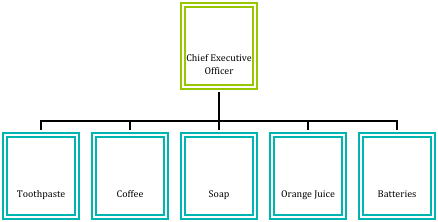 BenefitsFocus is on consumer, so the producer can act faster to changes in consumer demand. This could result in increased consumer loyaltyThe business is able to monitor the performance and profit of each unit and make production decisions such as to increase or decreaseEmployees can develop expert knowledge which can be transferred when selling to consumers- this can lead to increased salesChallengesCompetition between departments may affect sales- look at car companies/beverages where they want to be the best at the expense of their own brandLack of diversity for workers, job can become routine and demotivating with the inability to learn new skills in other areas- link to MaslowTime efficiency- a lot of people end up doing the same job- think when you go into a tech store, it may be better to have experts in each areaGeographic StructureThis is where the business divisions are based in geographic locations, rather than the products produced. 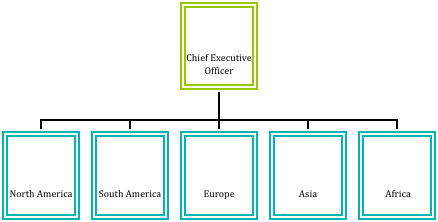 BenefitsThe managers know their market and so can make decisions that can be adapted to this market, such as taste and trends in one area over anotherNeeds of local consumers can be dealt with quickly, leading to increased loyalty and salesChallengesDecisions by senior managements can affect different departments, for example cutting costs could affect certain regions moreGreater difficulty in maintaining consistent company image across lots of areas- there are more organisational structures to overseeDuplication of resources- same departments in different areas can increase costs, you may have various production factories in different markets rather than one centralMatrix StructureA matrix type of organisational structure combines the traditional departments seen in functional structures with project teams. In a matrix structure, individuals work across teams and projects as well as within their own department or function.For example, a project or task team established to develop a new product might include engineers and design specialists as well as those with marketing, financial, personnel and production skills.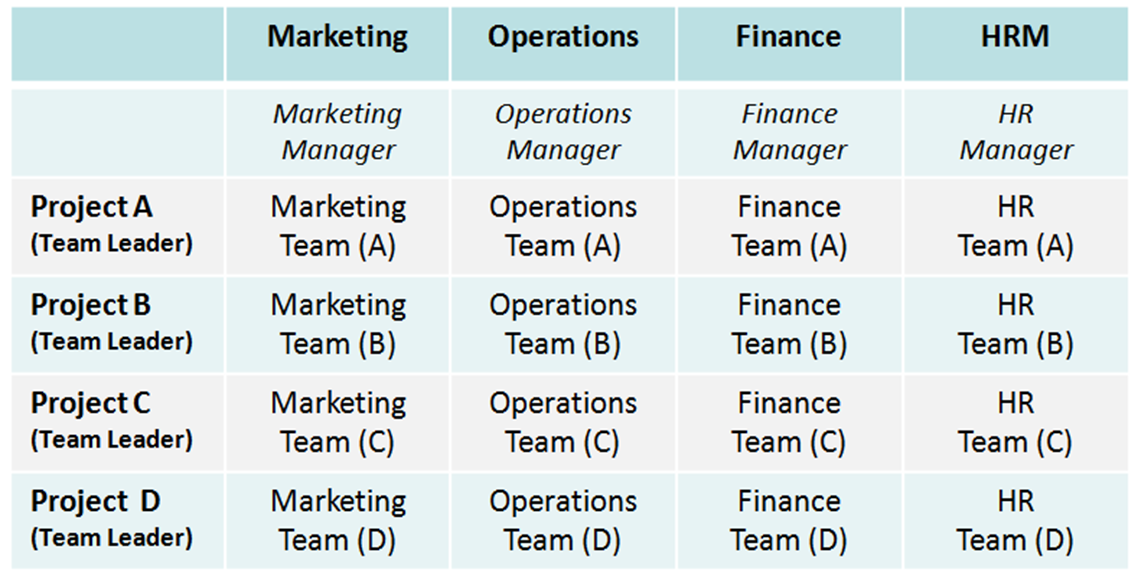 BenefitsPersonnel from various different departments bring new ideas / new ways of thinking to the project (innovation)Shared skills and expertise - employees can learn new skills from each other. It provides professional development / improved motivation for employeesResponsibility is shared - although a team leader is appointed to control the project, the entire team shares responsibility for the task. All team members have an input into decision making and problem solvingChallengesDecision making may be slow as getting agreement at consultation stage could take time. Having all opinions considered may slow down the processCan be a conflicting pull on resources- a  member from the sales team may be unwilling to agree extra funding for the production departmentCan be difficult to coordinate employees from different areas- being answerable to two different managers could lead to confusion and conflict. There could be a clash of loyalty between a team member’s own department and the project teamChoosing the Organisational StructureThe choice of which organisational structure to adopt rests with business management. They need to suit the best structure that meets the needs of the business. Two important issues that may influence the choice of structure are:Chain of CommandSpan of ControlChain of CommandClear lines of authority exist and employees know who to report to.There is a person in charge of each department, which improves coordination, as employees know what is expected of them and when. There is accountability as someone is responsible for each section.Span of ControlSpan of Control refers to the number of employees / subordinates that report directly to one manager/ supervisor in a hierarchy.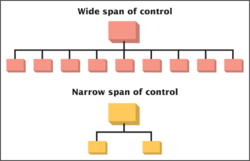 A wide span of control is when a manager is responsible for a large number of departments. It is where a manager is able to oversee a large group of employees and generally suits routine jobs that require little decision making or pressurised situations.A narrow span of control is when the manager has responsibility for a smaller group of employees. It is suited to jobs where close supervision is required.Factors affecting Span of ControlTrust:If there is greater trust placed in staff, there tends to be a wide span of control. If there is little trust, there tends to be a narrow span of controlType of Job: Employees who perform routine tasks require less supervision, therefore management can use a wide span of control. Highly skilled work may need greater supervision and so a narrow span of control.Skills of Workers: Workers with a lot of skills and experience may be able to work freely at their duties and so have a wide span of control. Worker with few skills and no experience will need a narrow span of control.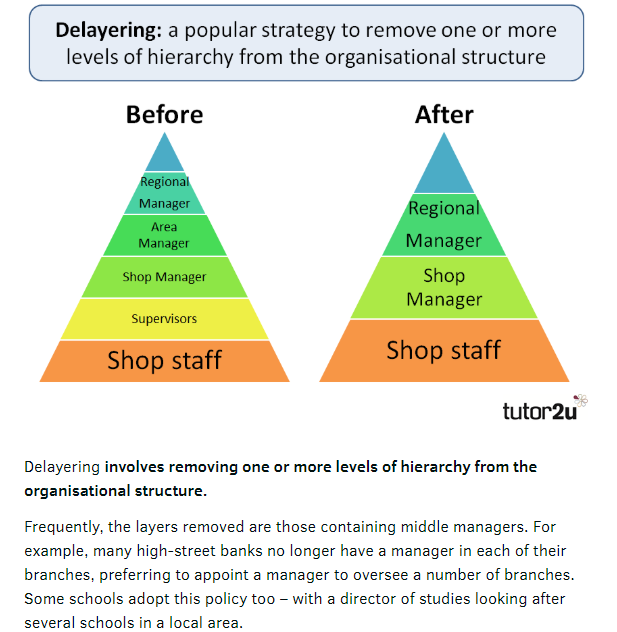 ControllingThe control process involves comparing outcomes or results with the original plans and measuring performance. The firm may need to take corrective action to deal with deviations that are affecting objectives. For this reason the management activities of planning and control are clearly linked.A business can achieve efficiencies with control as it:Minimises the costs and time associated with selling faulty goods to consumers/dealing with returnsAvoids the loss of reputation and the ensuing lost sales in the futureMore satisfied customersMotivates staff and keeps them focusedHelps managers evaluate business performanceThe 4 main areas of business control are:Stock ControlQuality ControlCredit ControlFinancial ControlStock ControlAmazon Examplehttps://youtu.be/zERrqLFotSY 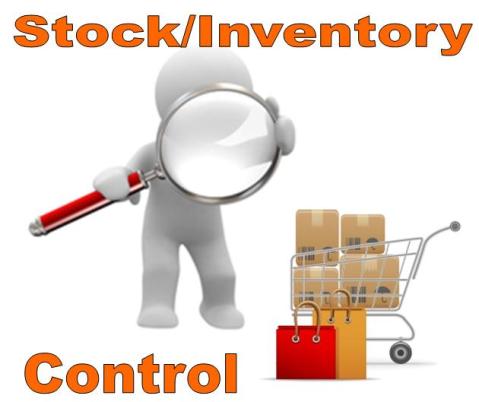 Stock Control is concerned with keeping optimum stock levels so that it doesn’t have too much stock or too little stock. Optimum stock levels lead to efficiencies because you have the right stock, in the right place, at the right time to meet production requirements and satisfy consumer demand.Failure to have a good stock control system can result in consumers going elsewhere as you fail to meet their demand. It may also lead to increase storage costs, lower profits, theft, and production delays of units due to lower stock levels.A good stock control system can increase efficiency and reduce costs for the business. It can increase consumer demand for your products due to reputation of meeting demand and it is also easier to identify theft as stock is accurately monitored.Elements of a Good Stock Control SystemMinimum stock levels -buffer or safety stock as part of contingency planning. Will reorder stock when it drops to a certain amountMaximum stock levels- don’t go overOptimum stock level- this is the ideal stock level a business should have at a particular time, e.g. toys at Christmas v JanuaryRe-order level- the point at which new stock has to be orderedLead time- day of ordering to day of delivery taken into account to ensure that there is enough stock on siteManaging Stock LevelsStock TakeThis is when employees physically count and record all stock in the business and compared to what is recorded on the business computer system. Any differences are identified for things like wastage or theftElectronic Data InterchangeWe have already learned that EDI allows firms to communicate information such as orders, invoices, and payments electronically rather than paper.This helps to:Lower costs- example staff costs reduced, goods not going past usage dateLead times- easier to track stock in real timeQuicker reorders- very few instances of stock shortagesJust in TimeThere are costs associated with overstocking and understocking and so some businesses will use the Just in Time System. This will mean that deliveries will arrive just as they are needed and in time for consumers. This will help to reduce costs such as storage and insurance for the business.Quality ControlBMW Examplehttps://youtu.be/TiuaFwzJ4FU 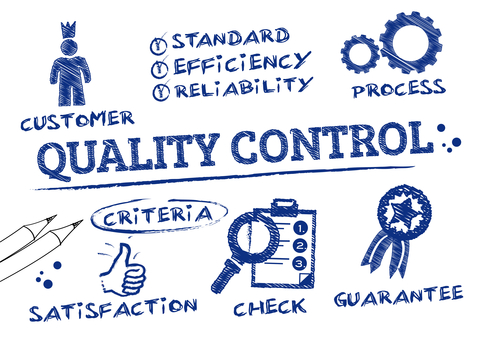 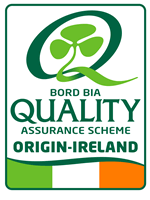 Quality Control is concerned with checking/reviewing/inspecting work done to ensure it meets the required standards.With a good control system, consistently high quality products are being sold, resulting in repeat purchasing and consumer loyalty, cost savings, and a great reputation in the market place. Implementing Quality ControlFocus on TQMTQM is a management strategy designed to ensure 100% perfection and 100% customer satisfaction. It says that every person in the business is responsible for delivering quality to the customer. If a business follows the TQM principle, it will have perfect quality products.Regular InspectionsRegular checks of products to ensure that standards are being met. Raw materials such as food will often have to be checked by kitchens before serving to customers.Staff Training Many times staff are the contact with customers and so it is important that they are correctly trained in the high quality standards and maintain their skill levels. Businesses may also use quality circles which are discussion groups made up of workers in the business who discuss the job and make suggestions for improving performance. Quality AwardsThese are awards given by independent organisations to a business when they achieve a particular quality standard.  Examples include the Q Mark, Bord Bia Quality Mark, and the ISO 9000 Series.A Quality Award will allow a business to market their product more efficiently and charge a higher price as it is a brand that consumers can trust. Markets may also be opened up for exports as many symbols such as the ISO 9000 is recognised internationally. Credit ControlCredit Control for Northgate Vehicle Hire Examplehttps://youtu.be/7MdhHIMX31k 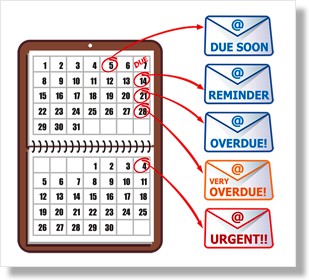 Buying on credit means Buy Now and Pay Later and credit control deals with your debtors and creditors. The debtors are people that owe you money and creditors are the people you owe money to. The first step in an effective credit control system is to evaluate the credit worthiness of customers by getting a bank or trade reference. Remember, debtors who are slow to pay can create liquidity problems for your business, and failure for a business to pay you can result in bad debts, so you must be careful with this. An effective credit control system will minimise liquidity problems and reduce the possibility of bad debts (bankruptcy). Setting realistic credit limits for customers can help achieve this. (We will complete a question on the board together examining how a business can minimise the risk of bad debts as part of its credit control system)Financial Control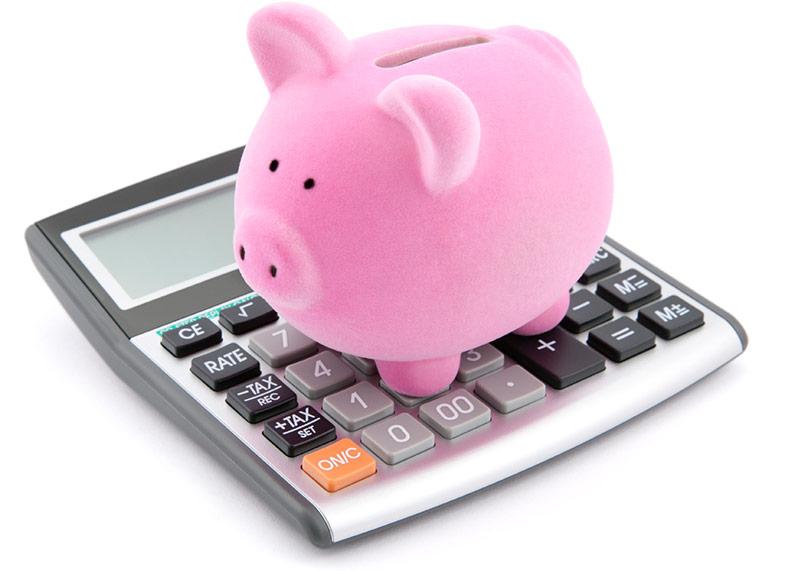 Financial control for the business aims to ensure the business is keeping proper financial control and is profitable. A business that does not have proper financial control could risk losses and eventual closure. Tools such as Ratios and Cash Flow Forecasts will allow the business to manage finance correctly.The steps involved in an effective financial control system are: 1. Set Targets2. Compare results to targets3. Investigate the differences4. Take action AdvantagesDisadvantagesMessages pass through fewer levels which improves communicationFear of losing a job may mean staff morale decreasesWage costs reduced as managerial staff cutA wider span of control for managers over numerous branches can lead to increased stress levels